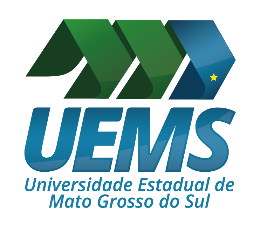 Universidade Estadual de Mato Grosso do Sul Unidade Universitária de Aquidauana Curso de AgronomiaComissão de Estágio Supervisionado - COESUniversidade Estadual de Mato Grosso do Sul Unidade Universitária de Aquidauana Curso de AgronomiaComissão de Estágio Supervisionado - COESUniversidade Estadual de Mato Grosso do Sul Unidade Universitária de Aquidauana Curso de AgronomiaComissão de Estágio Supervisionado - COESUniversidade Estadual de Mato Grosso do Sul Unidade Universitária de Aquidauana Curso de AgronomiaComissão de Estágio Supervisionado - COESUniversidade Estadual de Mato Grosso do Sul Unidade Universitária de Aquidauana Curso de AgronomiaComissão de Estágio Supervisionado - COESUniversidade Estadual de Mato Grosso do Sul Unidade Universitária de Aquidauana Curso de AgronomiaComissão de Estágio Supervisionado - COESUniversidade Estadual de Mato Grosso do Sul Unidade Universitária de Aquidauana Curso de AgronomiaComissão de Estágio Supervisionado - COESUniversidade Estadual de Mato Grosso do Sul Unidade Universitária de Aquidauana Curso de AgronomiaComissão de Estágio Supervisionado - COESUniversidade Estadual de Mato Grosso do Sul Unidade Universitária de Aquidauana Curso de AgronomiaComissão de Estágio Supervisionado - COESCARTA DE ACEITE DE ORIENTADORCARTA DE ACEITE DE ORIENTADORCARTA DE ACEITE DE ORIENTADORCARTA DE ACEITE DE ORIENTADORCARTA DE ACEITE DE ORIENTADORCARTA DE ACEITE DE ORIENTADORCARTA DE ACEITE DE ORIENTADORCARTA DE ACEITE DE ORIENTADORCARTA DE ACEITE DE ORIENTADORCARTA DE ACEITE DE ORIENTADORInformações do(a) Acadêmico(a)Informações do(a) Acadêmico(a)Informações do(a) Acadêmico(a)Informações do(a) Acadêmico(a)Informações do(a) Acadêmico(a)Informações do(a) Acadêmico(a)Informações do(a) Acadêmico(a)Informações do(a) Acadêmico(a)Informações do(a) Acadêmico(a)Informações do(a) Acadêmico(a)Nome: Nome: Nome: Nome: Nome: Nome: Nome: RGM: RGM: Período: º anoData de nascimento:     /     / Data de nascimento:     /     / CPF:   CPF:   CPF:   RG nº/ Órgão expedidor:RG nº/ Órgão expedidor:RG nº/ Órgão expedidor:RG nº/ Órgão expedidor:RG nº/ Órgão expedidor:Endereço (Logradouro – Avenida/Rua/Rodovia, nº, bairro, CEP, município e UF):Endereço (Logradouro – Avenida/Rua/Rodovia, nº, bairro, CEP, município e UF):Endereço (Logradouro – Avenida/Rua/Rodovia, nº, bairro, CEP, município e UF):Endereço (Logradouro – Avenida/Rua/Rodovia, nº, bairro, CEP, município e UF):Endereço (Logradouro – Avenida/Rua/Rodovia, nº, bairro, CEP, município e UF):Endereço (Logradouro – Avenida/Rua/Rodovia, nº, bairro, CEP, município e UF):Endereço (Logradouro – Avenida/Rua/Rodovia, nº, bairro, CEP, município e UF):Endereço (Logradouro – Avenida/Rua/Rodovia, nº, bairro, CEP, município e UF):Endereço (Logradouro – Avenida/Rua/Rodovia, nº, bairro, CEP, município e UF):Endereço (Logradouro – Avenida/Rua/Rodovia, nº, bairro, CEP, município e UF):Telefone/CelularTelefone/CelularTelefone/CelularTelefone/CelularTelefone/CelularE-mail:E-mail:E-mail:E-mail:E-mail:		Informações da Empresa		Informações da Empresa		Informações da Empresa		Informações da Empresa		Informações da Empresa		Informações da Empresa		Informações da Empresa		Informações da Empresa		Informações da Empresa		Informações da EmpresaNome da Empresa: Nome da Empresa: Nome da Empresa: Nome da Empresa: Nome da Empresa: Nome da Empresa: Nome da Empresa: Nome da Empresa: Nome da Empresa: Nome da Empresa: CNPJ: CNPJ: CNPJ: CNPJ: Telefone (preferencialmente do RH): Telefone (preferencialmente do RH): Telefone (preferencialmente do RH): Telefone (preferencialmente do RH): Telefone (preferencialmente do RH): Telefone (preferencialmente do RH): Endereço (Logradouro – Avenida/Rua/Rodovia, nº, bairro, CEP, município e UF):Endereço (Logradouro – Avenida/Rua/Rodovia, nº, bairro, CEP, município e UF):Endereço (Logradouro – Avenida/Rua/Rodovia, nº, bairro, CEP, município e UF):Endereço (Logradouro – Avenida/Rua/Rodovia, nº, bairro, CEP, município e UF):Endereço (Logradouro – Avenida/Rua/Rodovia, nº, bairro, CEP, município e UF):Endereço (Logradouro – Avenida/Rua/Rodovia, nº, bairro, CEP, município e UF):Endereço (Logradouro – Avenida/Rua/Rodovia, nº, bairro, CEP, município e UF):Endereço (Logradouro – Avenida/Rua/Rodovia, nº, bairro, CEP, município e UF):Endereço (Logradouro – Avenida/Rua/Rodovia, nº, bairro, CEP, município e UF):Endereço (Logradouro – Avenida/Rua/Rodovia, nº, bairro, CEP, município e UF):Campo Profissional do Estágio (órgão, setor ou departamento onde serão cumpridas as atividades):Campo Profissional do Estágio (órgão, setor ou departamento onde serão cumpridas as atividades):Campo Profissional do Estágio (órgão, setor ou departamento onde serão cumpridas as atividades):Campo Profissional do Estágio (órgão, setor ou departamento onde serão cumpridas as atividades):Campo Profissional do Estágio (órgão, setor ou departamento onde serão cumpridas as atividades):Campo Profissional do Estágio (órgão, setor ou departamento onde serão cumpridas as atividades):Campo Profissional do Estágio (órgão, setor ou departamento onde serão cumpridas as atividades):Campo Profissional do Estágio (órgão, setor ou departamento onde serão cumpridas as atividades):Campo Profissional do Estágio (órgão, setor ou departamento onde serão cumpridas as atividades):Campo Profissional do Estágio (órgão, setor ou departamento onde serão cumpridas as atividades):Informações do(a) Supervisor(a)Informações do(a) Supervisor(a)Informações do(a) Supervisor(a)Informações do(a) Supervisor(a)Informações do(a) Supervisor(a)Informações do(a) Supervisor(a)Informações do(a) Supervisor(a)Informações do(a) Supervisor(a)Informações do(a) Supervisor(a)Informações do(a) Supervisor(a)Nome do(a) Supervisor(a) do Estágio:Nome do(a) Supervisor(a) do Estágio:Nome do(a) Supervisor(a) do Estágio:Nome do(a) Supervisor(a) do Estágio:Nome do(a) Supervisor(a) do Estágio:Nome do(a) Supervisor(a) do Estágio:Nome do(a) Supervisor(a) do Estágio:Nome do(a) Supervisor(a) do Estágio:Nome do(a) Supervisor(a) do Estágio:Nome do(a) Supervisor(a) do Estágio:Formação Acadêmica:Formação Acadêmica:Formação Acadêmica:Formação Acadêmica:Função na empresa:Função na empresa:Função na empresa:Função na empresa:Função na empresa:Função na empresa:Telefone/Celular:Telefone/Celular:Telefone/Celular:Telefone/Celular:E-mail:E-mail:E-mail:E-mail:E-mail:E-mail:Informações sobre o Estágio SupervisionadoInformações sobre o Estágio SupervisionadoInformações sobre o Estágio SupervisionadoInformações sobre o Estágio SupervisionadoInformações sobre o Estágio SupervisionadoInformações sobre o Estágio SupervisionadoInformações sobre o Estágio SupervisionadoInformações sobre o Estágio SupervisionadoInformações sobre o Estágio SupervisionadoInformações sobre o Estágio SupervisionadoModalidade do Estágio:      (   ) Projeto Técnico              (   ) Permanência em empresa ruralModalidade do Estágio:      (   ) Projeto Técnico              (   ) Permanência em empresa ruralModalidade do Estágio:      (   ) Projeto Técnico              (   ) Permanência em empresa ruralCH prevista:(   ) 30 h por semana ou 6h/dia           (   ) 40 h por semana ou 8h/dia(   ) outra __________________*Vide observações abaixo.CH prevista:(   ) 30 h por semana ou 6h/dia           (   ) 40 h por semana ou 8h/dia(   ) outra __________________*Vide observações abaixo.CH prevista:(   ) 30 h por semana ou 6h/dia           (   ) 40 h por semana ou 8h/dia(   ) outra __________________*Vide observações abaixo.CH prevista:(   ) 30 h por semana ou 6h/dia           (   ) 40 h por semana ou 8h/dia(   ) outra __________________*Vide observações abaixo.CH prevista:(   ) 30 h por semana ou 6h/dia           (   ) 40 h por semana ou 8h/dia(   ) outra __________________*Vide observações abaixo.Data de início:Data de Término:*Vide observações abaixo.Data de início:Data de Término:*Vide observações abaixo.Há disciplinas para cursar?(   ) Não.            (   ) Sim. Quantas? _________ *Vide observações abaixo.Há disciplinas para cursar?(   ) Não.            (   ) Sim. Quantas? _________ *Vide observações abaixo.Há disciplinas para cursar?(   ) Não.            (   ) Sim. Quantas? _________ *Vide observações abaixo.Há disciplinas para cursar?(   ) Não.            (   ) Sim. Quantas? _________ *Vide observações abaixo.Há disciplinas para cursar?(   ) Não.            (   ) Sim. Quantas? _________ *Vide observações abaixo.Há disciplinas para cursar?(   ) Não.            (   ) Sim. Quantas? _________ *Vide observações abaixo.(   ) Estágio Obrigatório.(   ) Estágio Não Obrigatório(   ) Estágio Obrigatório.(   ) Estágio Não Obrigatório(   ) Estágio Obrigatório.(   ) Estágio Não Obrigatório(   ) Estágio Obrigatório.(   ) Estágio Não ObrigatórioObservações:A carga horária do estágio é de 340h, e deve ser cumprida em dias úteis, ou seja, domingos e feriados não devem ser contabilizados;  no máximo 8h por dia (40h semanais). Recomendamos que sejam considerados alguns dias a mais, para qualquer imprevisto; O período de realização do estágio deve compreender entre o 1º e o último dia do semestre letivo no qual o aluno estiver matriculado no Estágio. Verifique o calendário acadêmico; O estágio deve iniciar e terminar em um dia útil.Alunos que possuam disciplinas a serem cursadas concomitantemente com o estágio devem solicitar a autorização à COES , que analisará caso a caso. O aluno deve encaminhar a solicitação bem fundamentada, em formulário próprio, o histórico escolar e uma tabela mostrando como será distribuída a carga horária semanal (disciplina e estágio). O orientador deve dar ciência.Observações:A carga horária do estágio é de 340h, e deve ser cumprida em dias úteis, ou seja, domingos e feriados não devem ser contabilizados;  no máximo 8h por dia (40h semanais). Recomendamos que sejam considerados alguns dias a mais, para qualquer imprevisto; O período de realização do estágio deve compreender entre o 1º e o último dia do semestre letivo no qual o aluno estiver matriculado no Estágio. Verifique o calendário acadêmico; O estágio deve iniciar e terminar em um dia útil.Alunos que possuam disciplinas a serem cursadas concomitantemente com o estágio devem solicitar a autorização à COES , que analisará caso a caso. O aluno deve encaminhar a solicitação bem fundamentada, em formulário próprio, o histórico escolar e uma tabela mostrando como será distribuída a carga horária semanal (disciplina e estágio). O orientador deve dar ciência.Observações:A carga horária do estágio é de 340h, e deve ser cumprida em dias úteis, ou seja, domingos e feriados não devem ser contabilizados;  no máximo 8h por dia (40h semanais). Recomendamos que sejam considerados alguns dias a mais, para qualquer imprevisto; O período de realização do estágio deve compreender entre o 1º e o último dia do semestre letivo no qual o aluno estiver matriculado no Estágio. Verifique o calendário acadêmico; O estágio deve iniciar e terminar em um dia útil.Alunos que possuam disciplinas a serem cursadas concomitantemente com o estágio devem solicitar a autorização à COES , que analisará caso a caso. O aluno deve encaminhar a solicitação bem fundamentada, em formulário próprio, o histórico escolar e uma tabela mostrando como será distribuída a carga horária semanal (disciplina e estágio). O orientador deve dar ciência.Observações:A carga horária do estágio é de 340h, e deve ser cumprida em dias úteis, ou seja, domingos e feriados não devem ser contabilizados;  no máximo 8h por dia (40h semanais). Recomendamos que sejam considerados alguns dias a mais, para qualquer imprevisto; O período de realização do estágio deve compreender entre o 1º e o último dia do semestre letivo no qual o aluno estiver matriculado no Estágio. Verifique o calendário acadêmico; O estágio deve iniciar e terminar em um dia útil.Alunos que possuam disciplinas a serem cursadas concomitantemente com o estágio devem solicitar a autorização à COES , que analisará caso a caso. O aluno deve encaminhar a solicitação bem fundamentada, em formulário próprio, o histórico escolar e uma tabela mostrando como será distribuída a carga horária semanal (disciplina e estágio). O orientador deve dar ciência.Observações:A carga horária do estágio é de 340h, e deve ser cumprida em dias úteis, ou seja, domingos e feriados não devem ser contabilizados;  no máximo 8h por dia (40h semanais). Recomendamos que sejam considerados alguns dias a mais, para qualquer imprevisto; O período de realização do estágio deve compreender entre o 1º e o último dia do semestre letivo no qual o aluno estiver matriculado no Estágio. Verifique o calendário acadêmico; O estágio deve iniciar e terminar em um dia útil.Alunos que possuam disciplinas a serem cursadas concomitantemente com o estágio devem solicitar a autorização à COES , que analisará caso a caso. O aluno deve encaminhar a solicitação bem fundamentada, em formulário próprio, o histórico escolar e uma tabela mostrando como será distribuída a carga horária semanal (disciplina e estágio). O orientador deve dar ciência.Observações:A carga horária do estágio é de 340h, e deve ser cumprida em dias úteis, ou seja, domingos e feriados não devem ser contabilizados;  no máximo 8h por dia (40h semanais). Recomendamos que sejam considerados alguns dias a mais, para qualquer imprevisto; O período de realização do estágio deve compreender entre o 1º e o último dia do semestre letivo no qual o aluno estiver matriculado no Estágio. Verifique o calendário acadêmico; O estágio deve iniciar e terminar em um dia útil.Alunos que possuam disciplinas a serem cursadas concomitantemente com o estágio devem solicitar a autorização à COES , que analisará caso a caso. O aluno deve encaminhar a solicitação bem fundamentada, em formulário próprio, o histórico escolar e uma tabela mostrando como será distribuída a carga horária semanal (disciplina e estágio). O orientador deve dar ciência.Observações:A carga horária do estágio é de 340h, e deve ser cumprida em dias úteis, ou seja, domingos e feriados não devem ser contabilizados;  no máximo 8h por dia (40h semanais). Recomendamos que sejam considerados alguns dias a mais, para qualquer imprevisto; O período de realização do estágio deve compreender entre o 1º e o último dia do semestre letivo no qual o aluno estiver matriculado no Estágio. Verifique o calendário acadêmico; O estágio deve iniciar e terminar em um dia útil.Alunos que possuam disciplinas a serem cursadas concomitantemente com o estágio devem solicitar a autorização à COES , que analisará caso a caso. O aluno deve encaminhar a solicitação bem fundamentada, em formulário próprio, o histórico escolar e uma tabela mostrando como será distribuída a carga horária semanal (disciplina e estágio). O orientador deve dar ciência.Observações:A carga horária do estágio é de 340h, e deve ser cumprida em dias úteis, ou seja, domingos e feriados não devem ser contabilizados;  no máximo 8h por dia (40h semanais). Recomendamos que sejam considerados alguns dias a mais, para qualquer imprevisto; O período de realização do estágio deve compreender entre o 1º e o último dia do semestre letivo no qual o aluno estiver matriculado no Estágio. Verifique o calendário acadêmico; O estágio deve iniciar e terminar em um dia útil.Alunos que possuam disciplinas a serem cursadas concomitantemente com o estágio devem solicitar a autorização à COES , que analisará caso a caso. O aluno deve encaminhar a solicitação bem fundamentada, em formulário próprio, o histórico escolar e uma tabela mostrando como será distribuída a carga horária semanal (disciplina e estágio). O orientador deve dar ciência.Observações:A carga horária do estágio é de 340h, e deve ser cumprida em dias úteis, ou seja, domingos e feriados não devem ser contabilizados;  no máximo 8h por dia (40h semanais). Recomendamos que sejam considerados alguns dias a mais, para qualquer imprevisto; O período de realização do estágio deve compreender entre o 1º e o último dia do semestre letivo no qual o aluno estiver matriculado no Estágio. Verifique o calendário acadêmico; O estágio deve iniciar e terminar em um dia útil.Alunos que possuam disciplinas a serem cursadas concomitantemente com o estágio devem solicitar a autorização à COES , que analisará caso a caso. O aluno deve encaminhar a solicitação bem fundamentada, em formulário próprio, o histórico escolar e uma tabela mostrando como será distribuída a carga horária semanal (disciplina e estágio). O orientador deve dar ciência.Observações:A carga horária do estágio é de 340h, e deve ser cumprida em dias úteis, ou seja, domingos e feriados não devem ser contabilizados;  no máximo 8h por dia (40h semanais). Recomendamos que sejam considerados alguns dias a mais, para qualquer imprevisto; O período de realização do estágio deve compreender entre o 1º e o último dia do semestre letivo no qual o aluno estiver matriculado no Estágio. Verifique o calendário acadêmico; O estágio deve iniciar e terminar em um dia útil.Alunos que possuam disciplinas a serem cursadas concomitantemente com o estágio devem solicitar a autorização à COES , que analisará caso a caso. O aluno deve encaminhar a solicitação bem fundamentada, em formulário próprio, o histórico escolar e uma tabela mostrando como será distribuída a carga horária semanal (disciplina e estágio). O orientador deve dar ciência.PLANO DO ESTÁGIO CURRICULAR SUPERVISIONADO OBRIGATÓRIOPLANO DO ESTÁGIO CURRICULAR SUPERVISIONADO OBRIGATÓRIOObjetivos: (informar os objetivos específicos do seu estágio - não colocar objetivos generalizados)Objetivos: (informar os objetivos específicos do seu estágio - não colocar objetivos generalizados)Atividades a serem desenvolvidas: (Listar quais atividades serão desenvolvidas durante o estágio)Atividades a serem desenvolvidas: (Listar quais atividades serão desenvolvidas durante o estágio)Aluno (a)Aluno (a)Nome:Nome:Aquidauana (MS), _______/_____/_______Assinatura:Orientador(a)Orientador(a)Nome:Nome:Aquidauana (MS), _______/_____/_______Assinatura:Parecer da Comissão de Estágio Supervisionado:Parecer da Comissão de Estágio Supervisionado:Aquidauana (MS), _______/_____/_______Assinatura: